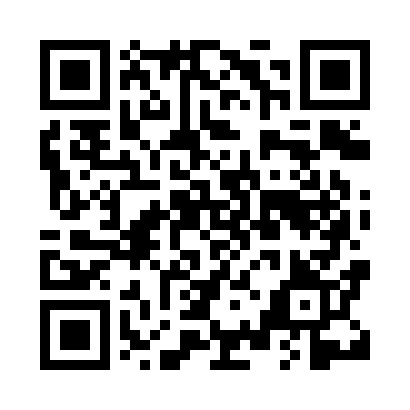 Prayer times for Stavanger, Rogaland, NorwayMon 1 Apr 2024 - Tue 30 Apr 2024High Latitude Method: Angle Based RulePrayer Calculation Method: Muslim World LeagueAsar Calculation Method: HanafiPrayer times provided by https://www.salahtimes.comDateDayFajrSunriseDhuhrAsrMaghribIsha1Mon4:307:031:416:048:2010:432Tue4:267:001:416:068:2310:463Wed4:226:571:406:078:2510:504Thu4:176:541:406:098:2710:535Fri4:136:511:406:118:3010:576Sat4:086:481:396:128:3211:017Sun4:046:451:396:148:3411:058Mon3:596:421:396:168:3711:099Tue3:546:401:396:178:3911:1310Wed3:496:371:386:198:4111:1711Thu3:446:341:386:208:4411:2112Fri3:386:311:386:228:4611:2613Sat3:346:281:386:248:4811:3014Sun3:336:251:376:258:5111:3315Mon3:326:221:376:278:5311:3416Tue3:306:201:376:288:5511:3517Wed3:296:171:376:308:5811:3618Thu3:286:141:366:319:0011:3719Fri3:276:111:366:339:0211:3820Sat3:256:081:366:349:0511:3921Sun3:246:061:366:369:0711:4022Mon3:236:031:366:379:0911:4123Tue3:226:001:356:399:1211:4224Wed3:205:581:356:409:1411:4225Thu3:195:551:356:429:1611:4326Fri3:185:521:356:439:1911:4427Sat3:175:491:356:459:2111:4528Sun3:165:471:356:469:2411:4629Mon3:155:441:346:489:2611:4730Tue3:145:421:346:499:2811:48